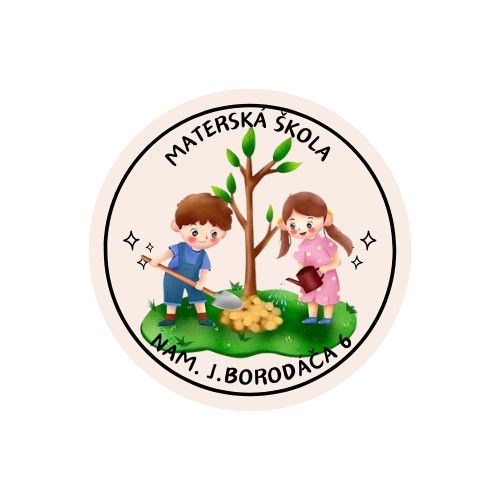 ZÁPIS DO MATERSKEJ ŠKOLYZápis do   Materskej   školy,  Nám. Janka Borodáča 6 v Žiline na školský rok 2024/2025
bude  v zmysle  platných  predpisov  a po určení termínu zriaďovateľom prebiehať na
základe  podania  písomnej  žiadosti:
OD 14.– 16. MÁJA 2024v čase od  7:00 hod. – 16:30  hod.  :  v triede Lienok – osobne, kuriérom, na e- mailod 16:30 hod.  na e-mail školy msborodacaza@msborodacaza.skMATERSKÁ ŠKOLA, NÁMESTIE JANKA BORODÁČA 6  ŽILINA JE:v prenájme – NA ULICI HOLLÉHO 66 ŽILINA, 010 01Zákonný zástupca dieťaťa je povinný riaditeľke materskej školy doručiť písomnú žiadosť:- osobne, alebo kuriérom na adresu  MŠ Námestie Janka Borodáča 6, 010 08 Žilina- e-mailom odoslaním naskenovaného tlačiva  na e-mail školy: msborodacaza@msborodacaza.skspolu s potvrdením o zdravotnej spôsobilosti dieťaťa od všeobecného lekára pre deti a dorast, ktorého súčasťou je aj údaj o povinnom očkovaní.V prípade, že sa jedná o dieťa so špeciálnymi výchovno-vzdelávacími potrebami, je nutné k žiadosti a potvrdeniu o zdravotnom stave dieťaťa priložiť aj vyjadrenie príslušného zariadenia výchovného poradenstva a prevencie.Podmienky  prijímania  detí  do  materskej  školy:
- prednostne sa do materskej školy budú prijímať deti,- pre ktoré je plnenie predprimárneho vzdelávania povinné (deti ktoré do 31. augusta 2024 dosiahnu 5 rokov veku) podľa miesta trvalého bydliska a podľa spádovej oblasti – ktorú určil zriaďovateľ školy mesto Žilina), pokiaľ sa rodič nerozhodne pre inú MŠ.- dovŕšili šesť rokov veku, ale nedosiahli školskú spôsobilosť (deti pokračujúce v plnení povinného predprimárneho vzdelávania ešte jeden školský rok),- nedovŕšili päť rokov veku, ale jeho zákonný zástupca k žiadosti o prijatie dieťaťa, ako dieťaťa plniaceho povinné predprimárne vzdelávanie predloží súhlasné vyjadrenie príslušného zariadenia výchovného poradenstva a prevencie a súhlasné vyjadrenie všeobecného lekára pre deti a dorast, (predčasné plnenie povinného predprimárneho vzdelávania)- deti, ktoré majú trvalý pobyt v meste Žilina,- v prípade voľnej kapacity:
- všetky ostatné deti od 3 - 5 rokov veku dieťaťaRiaditeľka vydá rozhodnutie o prijatí/neprijatí dieťaťa do materskej školy do 30.06. 2024